                                                           P R I M A R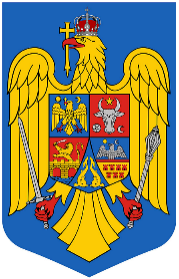 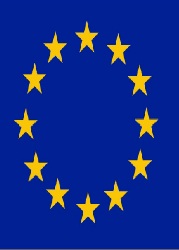 Comuna Grădiştea, Judeţul ValceaCodul de inregistrare fiscala: 2541320Tel:0250/867072 ; Tel/ Fax : 0250/867009e-mail: gradistea@vl.e-adm.ro                                          www.primariagradisteavalcea.ro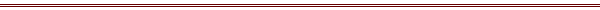 Nr: 558/26.01.2021REFERAT DE APROBARE,La proiectul de hotărâre privind:aprobarea contului de încheiere a exercitiului bugetarla data de 30.09.2020, respectiv 31.12.2020            Proiectul de hotarare privind aprobarea contului de incheiere a exercitiului bugetar la data de 30.09.2020, respective 30.12.2020 s-a initiat in conformitate cu:- prevederile art. 5, art. 9, art. 27 şi art. 37 din Legea 82/1991 cu modificările şi completările ulterioare;- prevederile art. 57, art. 58, art. 70 si art. 73 din Legea nr. 273/2006, privind finanţele publice locale, cu modificările şi completările ulterioare;Legii 50/2019 a bugetului de stat pe anul 2019 si ale Legii nr. 273/2006 privind finanţele publice locale, cu modificarile si completarile ulterioare.            Conform art. 57 alin. (2) din Legea nr. 273/2006, prevede ca „Trimestrial şi anual, ordonatorii principali de credite întocmesc situaţii financiare asupra execuţiei bugetare, care se depun la direcţiile generale ale finanţelor publice.”	 Intrucat după terminarea fiecărui trimestru, Consiliile locale urmează să aprobe contul de încheiere a exerciţiului bugetar, iniţiatorul a avut în vedere această cerinţă a legii şi a întocmit proiectul de hotărâre privind aprobarea contului de încheiere a exerciţiului bugetar.              Avand in vedere necesitatea, propun analizarea si avizarea in sedinta ordinara din luna februarie 2021,  proiectul de hotarare initiat.  Solicit avizul celor trei comisii ale consiliului local.PRIMARUL COMUNEI GRĂDISTEA,inginer BOIANGIU ILIE